Collective Empowerment Group, In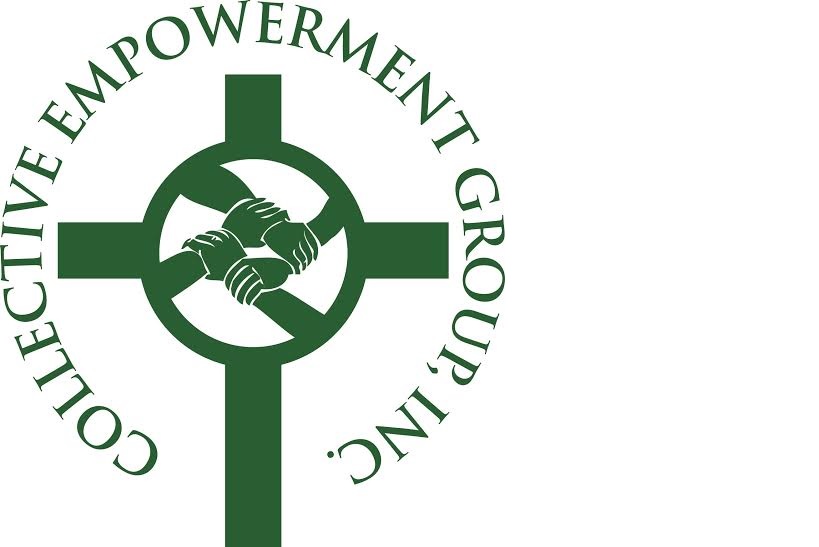 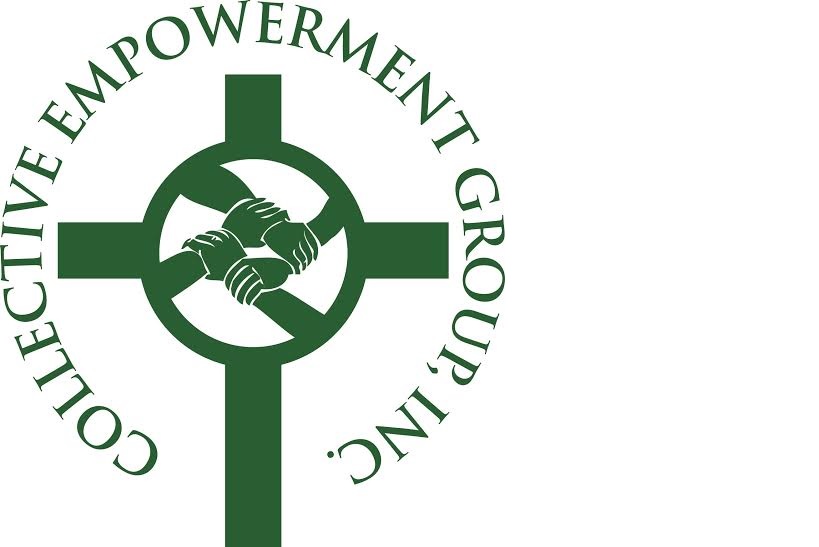 21st Anniversary Awards Breakfast             Saturday, December 3, 2016                    9a.m. - 12p.m.            The Camelot  - Upper Marlboro, MD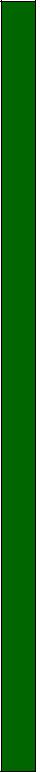   $67.50 per person CEG Members * $75.00 per person Non-Members                      Youth-Young Adult (to age 35) $60.75 per personTable of Ten: $675.00 CEG Members * $750.00 Non-Members     Free Full-Page Ad With Purchase of 2 or more TablesPurchase on-line at www.CollectiveEmpowermentGroup.org      ~ SPONSORSHIP OPPORTUNITIES ~I.	Title/Co- Sponsor	$15,000.00	IV. Gold Sponsor	$5,000.00Co-Sponsor the Breakfast with the CEG Co-presenter of Youth Minister awards at Breakfast Quote from CEO in press release and on screen 2 reserved seats at head table 7-10-minute live remarks during the Breakfast Exhibit opportunity at 2017 monthly General MeetingExhibit tables at Breakfast, and 2017 Empowerment Conference and Golf TournamentCorporate name displayed at the Breakfast, and 2017 Empowerment Conference2 reserved tables of ten with signage Cover ad in Breakfast souvenir journalPhoto-op with CEG President Link and logo on CEG website for one year Encore 10-min presentation at one CEG monthly meeting Present workshop at 2017 Empowerment ConferenceII.	Platinum Sponsor   $10,000.00Quote from CEO in press release Corporate name displayed at the Breakfast Full-page color ad in Breakfast souvenir journal Reserved table of ten with signage Exhibit opportunities at the 2017 Golf Tournament Corporate name displayed at the 2017          Empowerment Conference Presenter at the 2017 Empowerment Conference  Corporate name displayed at the Breakfast Reserved table of ten with signage Full page color ad in Breakfast souvenir journal 2 Reserved Seats at Head Table 3-5-minute video remarks during the Breakfast Corporate name displayed at the Breakfast and 2017 Empowerment Conference and Golf Tournament2 reserved tables of ten with signage Link & logo on CEG Website 6 months 2-page ad in Breakfast souvenir journal Exhibit opportunities at the 2017 Empowerment Conference and Golf Tournament  Present workshop at the 2017 Empowerment Conference Corporate introduction at the Breakfast Corporate name displayed at the Breakfast Reserved table of ten with signage Full page color ad in Breakfast souvenir journal Exhibit opportunities at the 2017 Empowerment Conference and Golf TournamentNon-Sponsorship Advertising              Rev. Marcellous Buckner, President                   301-699-8449 www.CollectiveEmpowermentGroup.org  CollectiveEpowermentGroup@gmail.comV.  Silver Sponsor$3,000.00VI. Bronze Sponsor$1,500.00- Color Cover Ad$ 500.00   (Subject to availability)-2-Page Color Ad$ 500.00-Non-Member Full-Page Ad   8 ½ x 11$250.00-Non-member Half-Page Ad   5.5 x 8 1/2$ 150.00-Member & Partner Full-Page Ad   8 ½ x 11 $ 150.00Member & Partner Half-Page Ad   5.5x8 12$100.00III.  Diamond Sponsor$7,500.00